Приложениек рабочей программе дисциплины«Геология»МИНИСТЕРСТВО НАУКИ И ВЫСШЕГО ОБРАЗОВАНИЯ РОССИЙСКОЙ ФЕДЕРАЦИИВЛАДИВОСТОКСКИЙ ГОСУДАРСТВЕННЫЙ УНИВЕРСИТЕТ ЭКОНОМИКИ И СЕРВИСА Международный институт туризма и гостеприимстваКафедра туризма и экологииФонд оценочных средств для проведения текущего контроля и промежуточной аттестации по дисциплине (модулю)Геология Направление:05.03.06 Экология и природопользованиеЭкологическая безопасностьФорма обученияочнаяВладивосток 20211 ПЕРЕЧЕНЬ ФОРМИРУЕМЫХ КОМПЕТЕНЦИЙ2 ОПИСАНИЕ ПОКАЗАТЕЛЕЙ И КРИТЕРИЕВ ОЦЕНИВАНИЯ КОМПЕТЕНЦИЙКомпетенция считается сформированной на данном этапе (номер этапа таблица 1 ФОС) в случае, если полученные результаты обучения по дисциплине оценены положительно (диапазон критериев оценивания результатов обучения «зачтено», «удовлетворительно», «хорошо», «отлично»). В случае отсутствия положительной оценки компетенция на данном этапе считается несформированной.2 ОПИСАНИЕ ПОКАЗАТЕЛЕЙ И КРИТЕРИЕВ ОЦЕНИВАНИЯ КОМПЕТЕНЦИЙОПК – 33 ПЕРЕЧЕНЬ ОЦЕНОЧНЫХ СРЕДСТВ4 ОПИСАНИЕ ПРОЦЕДУРЫ ОЦЕНИВАНИЯКачество сформированности компетенций на данном этапе оценивается по результатам текущих и промежуточной аттестаций количественной оценкой, выраженной в баллах, максимальная сумма баллов по дисциплине равна 100 баллам.	Таблица 4.1 – Распределение баллов по видам учебной деятельностиСумма баллов, набранных студентом по всем видам учебной деятельности в рамках дисциплины, переводится в оценку в соответствии с таблицей.5 КОМПЛЕКС ОЦЕНОЧНЫХ СРЕДСТВ5.1 Примеры тестовых заданий1. Внешние оболочки Земли включают1.только литосферу и атмосферу2.только атмосферу и гидросферу3.только гидросферу и атмосферу4.атмосферу, гидросферу и биосферу2. Внутренние оболочки включают1.только земную кору2.только литосферу3.только мантию и литосферу4.земную кору, мантию и ядро3. Континентальная кора состоит из1.осадочного и гранитного слоев2.гранитного слоя3.осадочного и базальтового слоев4.осадочного, гранитного и базальтового слоев4. Океаническая кора состоит из1.осадочного и гранитного слоев2.гранитного слоя3.осадочного и базальтового слоев4.осадочного, гранитного и базальтового слоев5. К стабильным геологическим структурам относятся1.платформы2.геосинклинали3.срединно-океанические хребты4.фундаменты платформ6. К подвижным геологическим структурам относятся1.платформы2.геосинклинали3.срединно-океанические хребты4.фундаменты платформ 7. Самыми распространенными химическими элементами в земной коре являются1кислород и кремний2)никель и железо3.кремний и железо4.кислород и водород8. Фанерозой – это эон1.явной органической жизни на Земле2.в котором появились динозавры3.скрытой жизни4.ранней догеологической истории Земли9. Геохронологическая шкала дает представление о1.периодизации геологической истории Земли2.последовательности и времени напластования геологических тел3.происхождении Земли4.причинах формирования океанов и континентов10. Выберите правильный соподчиненный порядок геохронологических единиц1.эон-период-эра-век-эпоха2.период-эон-эпоха-век-эон3.эра-эон-период-эпоха4.эон-эра-период-эпоха11. Самый твердый минерал это1.корунд2.топаз3.алмаз4.флюорит12. Самый мягкий минерал это1.ортоклаз2.тальк3.алмаз4.гипс13. Минералы, из которых в основном состоит горная порода, называются1.акцессорными2.архейскими3.породообразующими4.метаморфическими14. Эффузивные породы –  это породы1.излившиеся на поверхность2.сформированные внутри земной коры3.сформировавшиеся в результате метаморфизма4.сформировавшиеся в результате гипергенеза 15. Интрузивные породы – это породы1.излившиеся на поверхность2.сформированные внутри земной коры3.сформировавшиеся в результате метаморфизма4.сформировавшиеся в результате гипергенеза16.Все процессы, протекающие внутри земной коры называются1.экзогенными2.эндогенными3.русловыми4.тектоническими17. Тектонические процессы приводят к формированию1.складчатости2.нарушению первичного залегания слоев3.почвы4.русла реки18. В результате деятельности реки формируются ………… отложения1.делювиальные2.пролювиальные3.коллювиальные4.аллювиальные19. Гидрологический режим озер в большинстве случаев зависит от1.тектонической активности2.крутизны озерных берегов3.от рельефа дна4.от климатических условий региона20. Отложения, сформировавшиеся в морях – это1.диатомовые илы2угольные пласты3.аллювиальные отложения4.терригенные осадки21. Именем какого ученого названа граница раздела земной коры и верхней мантии?1.Гутенберга2.Мохоровичича3.Заварицкого4.Конрада22. В каких типах земной коры отсутствует сиалический слой?1.материковом и субматериковом2.океаническом и субокеаническом3.континентальном и субокеаническом4.океаническом и субконтинентальном23. Средняя плотность вещества Земли составляет:1.52,5 г/см32.5, 52 г/см33.25, 2 г/см34.2, 52 г/см3.24. Глубина залегания астеносферы под континентами, на окраинах океанов и под континентальными рифтами составляет соответственно:1.300 км; 80-90 км; 35-45 км2.200 км; 60-80 км; 10-25 км3.150 км; 40-60 км; 40-30 км4.100 км, 30-20 км., 19-5 км25. Предшествующая современной эпоха намагниченности полюсов называется:1.Брюнес2.Мохо3.Гутенберга4.Матуяма26. В каком сочетании размещены два самых распространенных в земной коре класса минералов1.сульфиды и силикаты2.фосфаты и карбонаты3.самородные и окислы4.окислы и силикаты27. В каком сочетании размещены самый распространенный и самый редкий в земной коре классы минералов: 1. сульфиды и силикаты2.фосфаты и карбонаты3.самородные и окислы 4.силикаты и самородные28. Процесс замещения минералов, происходящий при изменении физико-химических условий, называется1.метасоматоз2.метагенез.3.метаморфизм4.палингенезис29. Как называется закономерное пространственное расположение элементарных частиц в структуре кристаллической решетки минералов?1.спрединг2.сальтация.3.спайность4.сингония30. Какие минералы являются породообразующими для метаморфических пород:1.кальцит2.апатит3.сильвин4.сфалерит31. Условия образования какого типа горных пород определяются по их текстуре:1.магматического2.осадочного3.метаморфического4.всех типов32. Какой внешней динамической силе характерна разрушительная работа как плоскостного, так и точечного, бороздового, сверлящего характера?1.поверхностным водам2.ветру3.подземным водам4.ледникам33. Отложения, накопленные плоскостными водными потоками, называются:1.коллювием.2.делювием3.пролювием4.аллювием34. В надпойменных террасах какого типа на поверхности обнажаются как коренные, так и аллювиальные породы?1.эрозионного.2.аккумулятивного.3.цокольного.4.эрозионного и аккумулятивного.35. Укажите фацию аллювия, сложенную крупнейшими обломками:1.пойменная2.русловая3.устьевая4.старичная36. Процессы, осуществляемые на склонах временными небольшими и блуждающими струйками воды, называются:1.пролювиальными2.делювиальными3.коллювиальными4.элювиальными37. Какие генетические типы отложений возникают во время оледенений в районах распространения ледника:1.лимногляциальные2.аллювиальные3.моренные4.эоловые38. Границы литосферных плит проведены по __________ признаку1.палеонтологическому2.сейсмическому3.петрографическому4.минералогическому39. Щит отличается от плиты прежде всего:1.географическим положением2.отсутствием осадочного чехла3.рельефом4.климатическими характеристиками40. Границу между мезозоем и кайнозоем проводят1.20 тыс. лет назад2.65 тыс. лет назад3.650 тыс. лет назад4.65 млн. лет назад41. Приведите в соответствие (определите основные виды складчатых деформаций):Название деформаций:1.моноклиналь2.синклиналь3.флексура4.антиклиналь       Типы деформаций: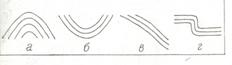  42. В основании какого материка лежат древняя платформа и кайнозойский складчатый пояс1) Северной Америки2) Южной Америки3) Евразии4) Австралии43. Привести в соответствие44. Земля постепенно охлаждается, уменьшаясь в объеме, сжимается, и возникают складчатые горные сооружения: 1. контракционная 2. катастрофизм 3. мобилизм 4. фиксизм 45. Автор учения о геосинклиналях и платформах, как основных структурных элементах земной коры: 1. Э. Ог 2. В. Обручев 3. Ж. Ламарк 4. А. Карпинский 46. Автор теории дрейфа континентов: 1. А. Вегенер 2. Д. Наливкин3. Э. Ог 4. Э. Зюсс47. Что является объектом исследования геологии?1.земная кора2.литосфера 3.поверхность Земли4.Земля48. Что служит предметом геологии?1.магнитосфера2.геосфера3.литосфера4.земная кора49. Какой раздел геологии рассматривает историю земной коры и планеты Земля?1.региональная геология2.историческая геология 3.динамическая геология4.геофизика50. Какие крупнее структурные элементы земной коры представляют собой подвижные пояса с осевыми рифтами?1.геосинклинали		2 горные сооружения3.срединно-океанические хребты4.океанские плитыКраткие методические указанияПри подготовке к тестированию студенту рекомендуется пользоваться литературой, указанной в рабочей программе дисциплины, материалами из ЭОС ВГУЭСКритерии оценки тестовых заданий5.2 Примерные темы собеседованияГеология как семейство геологических наукОсновные фундаментальные парадигмы современной геологииРазвитие геологических знаний в РоссииАбсолютное и относительное геологическое времяШкала геологического времени: принципы построения Стратиграфические границы (сущность)Основные группы палеонтологических остатковСущность понятия «минералы» их физические и химические свойства Основные классы минералов и условия их формирования Типы горных пород (вулканические, осадочные, метаморфические)Условия формирования вулканических пород Условия формирования осадочных пород Условия формирования вулканических пород Понятие о фацияхФормирование аллювиальных фацийСтруктурная геологияФормы залегания горных породГеодинамические структурные элементы земной корыЭпейрогенез и орогенезСкладчатые эпохиИсторические геологические периоды Экзогенные процессыЭндогенные процессыПричины тектонических движенийТектоника плит (теория литосферных плит)Причины вулканических изверженийПервичные и вторичные горные породыОсновные принципы стратиграфии Особенности четвертичного периода Причина возникновения оледенений Палеоклиматические эпохи кайнозоя Палеоклиматическая теория Миланковича Причина возникновения цунами Значение геологических процессов в экологической оценке территории Признаки глобального потепленияОсновные этапы развития органической жизни на планете Полезные ископаемые РоссииГеология планет земной группы Краткие методические указанияПри подготовке к собеседованию студенту рекомендуется пользоваться литературой, указанной в рабочей программе дисциплины, материалами из ЭОС ВГУЭСКритерии оценки собеседования5.3 Примеры заданий к практическим работамРешить задачи, пользуясь геологическими картами и коллекциями горных пород и ископаемых организмов, микроскопом 1. Можно ли стальной иглой поцарапать стекло? А алмаз?2. Отобрать минералы сульфидной группы.3. Отобрать минералы карбонатной группы.4. Определить главные ископаемы организмы палеозоя.5. Определить главные ископаемы организмы мезозоя.6. Определить главные ископаемые организмы кайнозоя.7. Указать отличия диатомеи от радиолярий.8. Указать отличия фораминиферы от кокколитофорид.9. Указать причины формирования темных и светлых магматических пород.10. Прочитать геологическую карту11. Дать характеристику платформ Евразийского континента12. Объяснить модель литосферной геодинамики13. Показать и дать характеристику структурным элементам на геологической карте Приморья.14. Составить геологический разрез по конкретному профилю на геологической карте Приморья15. Система основных разломов Приморья16. Пользуясь геологическими и палеогеографическими картами дать характеристику таким суперконтинентам как  Родиния и ПангеяКраткие методические указанияПри подготовке к практическим занятиям студенту рекомендуется пользоваться литературой, указанной в рабочей программе дисциплины, материалами из ЭОС ВГУЭСКритерии оценки практических работ5.4. Геологическая номенклатура АвлакогенАвтохтонАгломератАкритархиАммонитыАмфибииАмфиболитыАкротемаАллохтонАллювийАльпийская складчатостьАкронАбляция Антропогеновый периодАрхейский эонАрхеоциатыБайкальская складчатостьБелемнитыБеломорская складчатостьБесчелюстныеБрахиоподыБрюхоногие моллюскиВыветриваниеГадейГерцинская складчатостьГнейсыГоловоногие моллюскиГолосеменныеГоминидыГониатидыГорючие сланцыГраптолитыДвустворчатые моллюскиДевонский периодДиагенезДиатомеиДинозаврыДрумлиныИмпактитыИнверсия геосинклин.Кайнозойская эраКаменноугольный периодКаледонская складчатостьКембрийский периодКиммерийская складчатостьКоллювийКонгломератКонтактовый метаморфизмКонтинентКора выветриванияКордаитыКорразияЛедникиЛатеритЛепидодендроныЛишайникиМагмаМеловой периодМезозойская эраМигматитМилонитМорские лилииМорские пузыриМхиМиоценМлекопитающиеМолласаМиогеосинклинальНадвигНасекомыеНеритовые отложенияНесогласие стратиграфическоеНеогеновый периодОкаменелостиОлигоценОлистостромыОолитыОрдовикский периодОсадочная породаОстракодыОстровная дугаОтдел (в стратиграфии)ОфиолитыПалеогеновый периодПалеозойская эраПалеоценПанспермияПапоротники древовидныеПачкаПелагические отложенияПелитыПенепленПериодПермский периодРадиолярииПокрытосеменныеПочваПролювийПротерозойский эонПротокариотыПсилофитыПтицыПлауныПлиоценПокрытосеменныеПрогиб геосинклинальныйПочваПсилофитыРадиолярииПролювийПротерозойский эонПротокариотыПсилофитыРептилииРиниофитыРыбыСапропельСедиментацияСвитаСерияСилурийский периодСине-зеленые водорослиСистемаСкладкаСкладчатостьСланцыСлоистостьСлойСтроматолитыСтроматопоратыСпредингСтруктура геологическаяСубдукцияТабулятыТафоценозТанатоценозТектонические деформацииТентакулитыТиллитыТолщаТрансгрессия моряТраппыТриасовый периодТрилобитыФанерозойский эонФлишФлювиальные отложенияФлювиогляциальные отложенияФораминиферыХвощиХиатусХроностратиграфияЦветковыеЦератитыЧетвертичный периодЧетырехлучевые кораллыЧехол осадочный ЧленистоногиеШестилучевые кораллыЭвапоритыЭвгеосинклинальЭндоцератитыЯрусЯщерыЭпохи складчатостиЭра ЭратемаЭрозияЭукариотыЭоловые отложенияЭонЭонотемаЭоценКраткие методические указанияПри подготовке к геологическому диктанту студенту рекомендуется пользоваться литературой, указанной в рабочей программе дисциплины, материалами из ЭОС ВГУЭС, ресурсами Интернет.Критерии оценки знания геологической номенклатурыКод компетенцииФормулировка компетенцииНомерэтапаОПК-3владением профессионально профилированными знаниями и практическими навыками в общей геологии, теоретической и практической географии, общего почвоведения и использовать их в области экологии и природопользования2Планируемые результаты обучения*(показатели достижения заданного уровня планируемого результата обучения)Планируемые результаты обучения*(показатели достижения заданного уровня планируемого результата обучения)Критерии оценивания результатов обученияЗнаетфундаментальные разделы общей геологии, методологию современной геологии и методы геологических исследованийответ полный и правильный на основании изученных теорий; материал изложен в определенной логической последовательности, литературным языком; ответ самостоятельный
Знает: - структурное строение и геохимический состав внутренних оболочек Земли; - геологическую эволюцию планеты, фундаментальное значение геохронологической шкалы; - эндогенные и экзогенные геодинамические процессы.Умеетиспользовать знания общей геологии в области экологии и природопользования; определять основные типы горных пород; определять вулканические и метаморфические породы; составлять описания геологических разрезов; определять основные геологические структуры                         корректно выбирает методы решения задачУмеет: - определять основные типы горных пород, структурные элементы залегания горных пород;- давать описание геологических разрезов, проводить геологическое картирование.Владеет навыками и/или опытом деятельности.работы с геологическим компасом и геологическими картамисамостоятельно решает поставленные задачи, корректно использует профессиональную терминологиюВладеет навыками: - отбора образцов пород для исследований; - определения элементов залегания горных пород с использованием горного компаса.Контролируемые планируемые результаты обученияКонтролируемые планируемые результаты обученияКонтролируемые темы дисциплиныНаименование оценочного средства и представление его в ФОС*Наименование оценочного средства и представление его в ФОС*Контролируемые планируемые результаты обученияКонтролируемые планируемые результаты обученияКонтролируемые темы дисциплинытекущий контрольпромежуточная аттестацияЗнания: фундаментальных разделов общей геологии, методологии современной геологии и методов геологических исследованийСистема основных геологических наук и их сущностьПримерные темы собеседования (п. 5.2: 1-3, 35, 37, 38) ЭОС ВГУЭСПримеры тестовых заданий (п. 5.1: 1-2, 23, 25, 44, 45, 47-49,) ЭОС ВГУЭСЗнания: фундаментальных разделов общей геологии, методологии современной геологии и методов геологических исследованийГеохронологическая шкала, принципы построения и понятие о геологическом времениПримерные темы собеседования (п. 5.2: 4-7, 19-20, 28-29, 31, 36) ЭОС ВГУЭСПримеры тестовых заданий (п.5.1: 8-10, 40) ЭОС ВГУЭСЗнания: фундаментальных разделов общей геологии, методологии современной геологии и методов геологических исследованийТипы и классы минераловПримерные темы собеседования (п. 5.2: 8, 15-27) ЭОС ВГУЭСПримеры тестовых заданий (п.5.1: 3-4, 7, 11-12, 14, 19-20, 26-31, 33-35, 37) ЭОС ВГУЭСЗнания: фундаментальных разделов общей геологии, методологии современной геологии и методов геологических исследованийОсновные элементы и формы залегания геологических породПримерные темы собеседования (п. 5.2: 16-20) ЭОС ВГУЭСПримеры тестовых заданий (п.5.1: 5, 17, 21-22, 24, 34, 38-39, 41, 50) ЭОС ВГУЭСЗнания: фундаментальных разделов общей геологии, методологии современной геологии и методов геологических исследованийГеодинамические системы и процессыПримерные темы собеседования (п. 5.2: 19-20, 22-26, 30, 32-33, 35)Примеры тестовых заданий (п.5.1: 6, 16-19, 32, 34-36, 38, 40-42, 46) ЭОС ВГУЭСЗнания: фундаментальных разделов общей геологии, методологии современной геологии и методов геологических исследованийПредставления о возникновении и геологическом развитии материков и океанов (современные гипотезы)Примерные темы собеседования (п. 5.3: 19-20, 24-25) ЭОС ВГУЭСПримеры тестовых заданий (п.5.1: 4, 8, 9, 38, 42-43, 46, 50) ЭОС ВГУЭСУмения: использовать знания общей геологии в области экологии и природопользования; определять основные типы горных пород; определять вулканические и метаморфические породы; составлять описания геологических разрезов; определять основные геологические структуры                         Система основных геологических наук и их сущностьИзучение геологической номенклатуры (п. 5.4) ЭОС ВГУЭСЗнание геологической номенклатуры (геологический диктант) (п. 5.4)  ЭОС ВГУЭСУмения: использовать знания общей геологии в области экологии и природопользования; определять основные типы горных пород; определять вулканические и метаморфические породы; составлять описания геологических разрезов; определять основные геологические структуры                         Геохронологическая шкала, принципы построения и понятие о геологическом времениПримеры заданий к практическим работам (п. 5.3: 4-8) ЭОС ВГУЭСПримеры тестовых заданий (п.5.1: 8-10, 40) ЭОС ВГУЭСУмения: использовать знания общей геологии в области экологии и природопользования; определять основные типы горных пород; определять вулканические и метаморфические породы; составлять описания геологических разрезов; определять основные геологические структуры                         Типы и классы минераловПримеры заданий к практическим работам (п. 5.3: 1-3, 9) ЭОС ВГУЭСПримеры тестовых заданий (п.5.1: 3-4, 7, 11-12, 14, 19-20, 26-31, 33-35, 37) ЭОС ВГУЭСУмения: использовать знания общей геологии в области экологии и природопользования; определять основные типы горных пород; определять вулканические и метаморфические породы; составлять описания геологических разрезов; определять основные геологические структуры                         Основные элементы и формы залегания геологических породПримеры заданий к практическим работам (п.5. 3: 10-14) ЭОС ВГУЭСПримеры тестовых заданий (п.5.1: 5, 17, 21-22, 24, 34, 38-39, 41, 50) ЭОС ВГУЭСУмения: использовать знания общей геологии в области экологии и природопользования; определять основные типы горных пород; определять вулканические и метаморфические породы; составлять описания геологических разрезов; определять основные геологические структуры                         Геодинамические системы и процессыПримеры заданий к практическим работам (п.5. 3: 12, 15) ЭОС ВГУЭСПримеры тестовых заданий (п.5.1: 6, 16-19, 32, 34-36, 38, 40-42, 46) ЭОС ВГУЭСУмения: использовать знания общей геологии в области экологии и природопользования; определять основные типы горных пород; определять вулканические и метаморфические породы; составлять описания геологических разрезов; определять основные геологические структуры                         Представления о возникновении и геологическом развитии материков и океанов (современные гипотезы)Примеры заданий к практическим работам (п. 5.3: 16) ЭОС ВГУЭСПримеры тестовых заданий (п.5.1: 4, 8, 9, 38, 42-43, 46, 50) ЭОС ВГУЭСНавыки:работы с геологическим данными, компасом и геологическими картамиСистема основных геологических наук и их сущностьИзучение геологической номенклатуры (п. 5.4) ЭОС ВГУЭСЗнание геологической номенклатуры (геологический диктант). Примеры тестовых заданий (п. 5.1: 1-2, 23, 25, 44, 45, 47-49) ЭОС ВГУЭСНавыки:работы с геологическим данными, компасом и геологическими картамиГеохронологическая шкала, принципы построения и понятие о геологическом времениИзучение геологической номенклатуры (п. 5.4).  Примеры заданий к практическим работам (п. 5.3: 4-8) ЭОС ВГУЭСЗнание геологической номенклатуры (геологический диктант). Примеры тестовых заданий (п.5.1: 8-10, 40) ЭОС ВГУЭСНавыки:работы с геологическим данными, компасом и геологическими картамиТипы и классы минералов и породИзучение геологической номенклатуры (п. 5.4).  Примеры заданий к практическим работам (п. 5.3: 1-3, 9) ЭОС ВГУЭСЗнание геологической номенклатуры (геологический диктант). Примеры тестовых заданий (п.5.1: 3-4, 7, 11-12, 14, 19-20, 26-31, 33-35, 37) ЭОС ВГУЭСНавыки:работы с геологическим данными, компасом и геологическими картамиОсновные элементы и формы залегания геологических породИзучение геологической номенклатуры (п. 5.4).  Примеры заданий к практическим работам (п.5. 3: 10-14) ЭОС ВГУЭСЗнание геологической номенклатуры (геологический диктант). Примеры тестовых заданий (п.5.1: 5, 17, 21-22, 24, 34, 38-39, 41, 50) ЭОС ВГУЭСНавыки:работы с геологическим данными, компасом и геологическими картамиГеодинамические системы и процессыИзучение геологической номенклатуры (п. 5.4).  Примеры заданий к практическим работам (п.5. 3: 12, 15) ЭОС ВГУЭСЗнание геологической номенклатуры (геологический диктант). Примеры тестовых заданий (п.5.1: 6, 16-19, 32, 34-36, 38, 40-42, 46) ЭОС ВГУЭСНавыки:работы с геологическим данными, компасом и геологическими картамиПредставления о возникновении и геологическом развитии материков и океанов (современные гипотезы)Изучение геологической номенклатуры (п. 5.4). Примеры заданий к практическим работам (п. 5.3: 16) ЭОС ВГУЭСЗнание геологической номенклатуры (геологический диктант). Примеры тестовых заданий (п.5.1: 4, 8, 9, 38, 42-43, 46, 50)Вид учебной деятельностиОценочное средствоОценочное средствоОценочное средствоОценочное средствоВид учебной деятельностиСобесе-дованиеГеологический диктантТестИтогоЛекции20 20Практические занятия202040Самостоятельная работа10 10Промежуточная аттестация3030Итого502030100Сумма балловпо дисциплинеОценка по промежуточной аттестацииХарактеристика качества сформированности компетенцииот 91 до 100 «отлично»Студент демонстрирует сформированность дисциплинарных компетенций, обнаруживает всестороннее, систематическое и глубокое знание учебного материала, усвоил основную литературу и знаком с дополнительной литературой, рекомендованной программой, умеет свободно выполнять практические задания, предусмотренные программой, свободно оперирует приобретенными знаниями, умениями, применяет их в ситуациях повышенной сложности.от 76 до 90 «хорошо»Студент демонстрирует сформированность дисциплинарных компетенций: основные знания, умения освоены, но допускаются незначительные ошибки, неточности, затруднения при аналитических операциях, переносе знаний и умений на новые, нестандартные ситуации. от 61 до 75 «удовлетвори-тельно»Студент демонстрирует сформированность дисциплинарных компетенций: в ходе контрольных мероприятий допускаются значительные ошибки, проявляется отсутствие отдельных знаний, умений, навыков по некоторым дисциплинарным компетенциям, студент испытывает значительные затруднения при оперировании знаниями и умениями при их переносе на новые ситуации.от 41 до 60 «неудовлетвори-тельно»У студента не сформированы дисциплинарные компетенции, проявляется недостаточность знаний, умений, навыков.от 0 до 40 «неудовлетвори-тельно»Дисциплинарные компетенции не сформированы. Проявляется полное или практически полное отсутствие знаний, умений, навыков.А. Современный геосинклинальный пояс1. Урал, Алтай, Саяны, Тянь-ШаньБ. Эпигеосинклинальный складчатый пояс2. Горы Камчатки, Сахалина, КурилыВ. Эпиплатформенный складчатый пояс3. Альпы, Кавказ, ГималаиоценкаБаллыОписание521 – 30Выполнено более 90 % заданий416 - 20Выполнено от 70 до 89 % заданий311 - 15Выполнено от 45 до 69 % заданий26–10Выполнено от 25 до 45 % заданий10-5Выполнено менее 25%оценкаБаллыОписание545–50ответ показывает прочные знания основных процессов изучаемой предметной области, отличается глубиной и полнотой раскрытия темы; владение терминологическим аппаратом; умение объяснять сущность, явлений, процессов, событий, делать выводы и обобщения, давать аргументированные ответы, приводить примеры; свободное владение монологической речью, логичность и последовательность ответа; умение приводить примеры современных проблем изучаемой области. 430–44ответ, обнаруживающий прочные знания основных процессов изучаемой предметной области, отличается глубиной и полнотой раскрытия темы; владение терминологическим аппаратом; умение объяснять сущность, явлений, процессов, событий, делать выводы и обобщения, давать аргументированные ответы, приводить примеры; свободное владение монологической речью, логичность и последовательность ответа. Однако допускается одна - две неточности в ответе. 318–29ответ, свидетельствующий в основном о знании процессов изучаемой предметной области, отличающийся недостаточной глубиной и полнотой раскрытия темы; знанием основных вопросов теории; слабо сформированными навыками анализа явлений, процессов, недостаточным умением давать аргументированные ответы и приводить примеры; недостаточно свободным владением монологической речью, логичностью и последовательностью ответа. Допускается несколько ошибок в содержании ответа; неумение привести пример развития ситуации, провести связь с другими аспектами изучаемой области.21–17ответ, обнаруживающий незнание процессов изучаемой предметной области, отличающийся неглубоким раскрытием темы; незнанием основных вопросов теории, несформированными навыками анализа явлений, процессов; неумением давать аргументированные ответы, слабым владением монологической речью, отсутствием логичности и последовательности. Допускаются серьезные ошибки в содержании ответа; незнание современной проблематики изучаемой области.10            Отсутствие ответаОценкаБаллыОписание517–20Работа выполнена правильно. Студент владеет терминологическим аппаратом, умеет объяснить ход работы, физический смысл полученных результатов, сделать выводы.413–16Работа выполнена правильно. Студент владеет терминологическим аппаратом, умеет объяснить ход работы, не корректно делает выводы.38–12Работа выполнена правильно. Студент владеет терминологическим аппаратом, но не умеет объяснить ход работы, физический смысл полученных результатов, сделать выводы.21–7Работа выполнена не правильно.10Работа не представлена.ОценкаБаллыОписание517–20Студент владеет терминологическим аппаратом, правильных ответов более 90%413–16Студент владеет терминологическим аппаратом, правильных ответов (70 – 89)%38–12Студент владеет терминологическим аппаратом, правильных ответов более (45 – 69)%21–7Студент плохо владеет терминологическим аппаратом, правильных ответов менее 45%10Нет правильных ответов